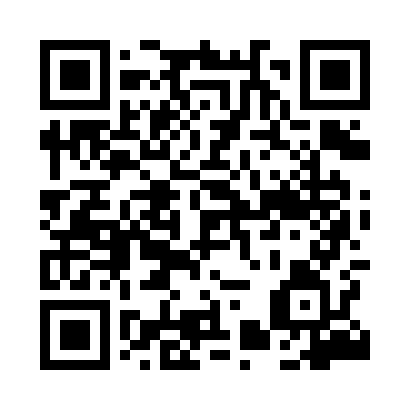 Prayer times for Ryczow, PolandWed 1 May 2024 - Fri 31 May 2024High Latitude Method: Angle Based RulePrayer Calculation Method: Muslim World LeagueAsar Calculation Method: HanafiPrayer times provided by https://www.salahtimes.comDateDayFajrSunriseDhuhrAsrMaghribIsha1Wed2:545:1612:395:458:0210:142Thu2:505:1412:395:468:0410:173Fri2:475:1312:385:478:0510:204Sat2:445:1112:385:488:0710:235Sun2:415:0912:385:488:0810:266Mon2:375:0712:385:498:1010:297Tue2:345:0612:385:508:1110:328Wed2:305:0412:385:518:1310:359Thu2:275:0212:385:528:1410:3810Fri2:235:0112:385:538:1610:4111Sat2:234:5912:385:548:1710:4412Sun2:224:5812:385:558:1910:4613Mon2:224:5612:385:568:2010:4714Tue2:214:5512:385:568:2210:4715Wed2:204:5412:385:578:2310:4816Thu2:204:5212:385:588:2510:4817Fri2:194:5112:385:598:2610:4918Sat2:194:4912:386:008:2710:5019Sun2:184:4812:386:018:2910:5020Mon2:184:4712:386:018:3010:5121Tue2:174:4612:386:028:3110:5122Wed2:174:4512:386:038:3310:5223Thu2:174:4312:386:048:3410:5324Fri2:164:4212:396:048:3510:5325Sat2:164:4112:396:058:3610:5426Sun2:164:4012:396:068:3810:5427Mon2:154:3912:396:078:3910:5528Tue2:154:3812:396:078:4010:5629Wed2:154:3812:396:088:4110:5630Thu2:144:3712:396:098:4210:5731Fri2:144:3612:396:098:4310:57